Приложение 3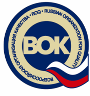 ЗАЯВКА №ЗАЯВКА №ЗАЯВКА №ЗАЯВКА №ЗАЯВКА №на участие в системе оценок ВОК «Уровни Делового Совершенства в России»на участие в системе оценок ВОК «Уровни Делового Совершенства в России»на участие в системе оценок ВОК «Уровни Делового Совершенства в России»на участие в системе оценок ВОК «Уровни Делового Совершенства в России»на участие в системе оценок ВОК «Уровни Делового Совершенства в России»на участие в системе оценок ВОК «Уровни Делового Совершенства в России»на участие в системе оценок ВОК «Уровни Делового Совершенства в России»ОрганизацияОрганизация(официальное наименование организации)(официальное наименование организации)(официальное наименование организации)(официальное наименование организации)(официальное наименование организации)в лицев лице(должность, фамилия, имя, отчество)(должность, фамилия, имя, отчество)(должность, фамилия, имя, отчество)(должность, фамилия, имя, отчество)(должность, фамилия, имя, отчество)просит включить её в состав участников системы оценок по модели Совершенства, проводимой Всероссийской организацией качества.просит включить её в состав участников системы оценок по модели Совершенства, проводимой Всероссийской организацией качества.просит включить её в состав участников системы оценок по модели Совершенства, проводимой Всероссийской организацией качества.просит включить её в состав участников системы оценок по модели Совершенства, проводимой Всероссийской организацией качества.просит включить её в состав участников системы оценок по модели Совершенства, проводимой Всероссийской организацией качества.просит включить её в состав участников системы оценок по модели Совершенства, проводимой Всероссийской организацией качества.просит включить её в состав участников системы оценок по модели Совершенства, проводимой Всероссийской организацией качества.Уровень оценки - «Признанное Совершенство / Стремление к Совершенству в России» Уровень оценки - «Признанное Совершенство / Стремление к Совершенству в России» Уровень оценки - «Признанное Совершенство / Стремление к Совершенству в России» Уровень оценки - «Признанное Совершенство / Стремление к Совершенству в России» Уровень оценки - «Признанное Совершенство / Стремление к Совершенству в России» Уровень оценки - «Признанное Совершенство / Стремление к Совершенству в России» Уровень оценки - «Признанное Совершенство / Стремление к Совершенству в России» (ненужное зачеркнуть)(ненужное зачеркнуть)(ненужное зачеркнуть)(ненужное зачеркнуть)(ненужное зачеркнуть)(ненужное зачеркнуть)(ненужное зачеркнуть)Численность персонала организации в соответствии со Справкой о среднесписочной численности за 202____ г. составляет __________ чел.Численность персонала организации в соответствии со Справкой о среднесписочной численности за 202____ г. составляет __________ чел.Численность персонала организации в соответствии со Справкой о среднесписочной численности за 202____ г. составляет __________ чел.Численность персонала организации в соответствии со Справкой о среднесписочной численности за 202____ г. составляет __________ чел.Численность персонала организации в соответствии со Справкой о среднесписочной численности за 202____ г. составляет __________ чел.Численность персонала организации в соответствии со Справкой о среднесписочной численности за 202____ г. составляет __________ чел.Численность персонала организации в соответствии со Справкой о среднесписочной численности за 202____ г. составляет __________ чел.Виды деятельностиВиды деятельностиВиды деятельностиВиды деятельностиРабочие площадкиРабочие площадкиРабочие площадкиРабочие площадкиСтатусСтатусСтатусСтатусОрганизация / филиал / выделенное подразделение и т.п.Организация / филиал / выделенное подразделение и т.п.Организация / филиал / выделенное подразделение и т.п.Организация / филиал / выделенное подразделение и т.п.Реквизиты организации для заключения договора:Реквизиты организации для заключения договора:Реквизиты организации для заключения договора:Реквизиты организации для заключения договора:Реквизиты организации для заключения договора:Реквизиты организации для заключения договора:Реквизиты организации для заключения договора:Контактное лицо:Контактное лицо:Контактное лицо:Почтовый адресПочтовый адресПочтовый адресТел., факс Тел., факс Тел., факс e-maile-maile-mailВеб-сайтВеб-сайтВеб-сайтНаименование организацииНаименование организацииНаименование организацииЮридический адресЮридический адресЮридический адресПочтовый адресПочтовый адресПочтовый адресИННИННИННКППКППКППБанкБанкБанкР\СР\СР\СБИКБИКБИКдолжностьдолжностьдолжностьподписьподписьподписьФамилия, имя, отчествоМПМПМПДата«____» ________ 202__г.«____» ________ 202__г.«____» ________ 202__г.«____» ________ 202__г.«____» ________ 202__г.